【高级日语（2】【Senior Japanese (2)】一、基本信息课程代码：【2020034】课程学分：【8】面向专业：【日语专业本科】课程性质：【学科专业基础课】开课院系：外国语学院日语系使用教材：教材【《日语综合教程》第七册；季林根编；上海外语教育出版社】参考书目【《高级日语》；赵文华、张秀华编；南开大学出版社          《高级日语》；孟庆荣编；大连理工大学出版社          《高级日语》；吴侃、村木新次郎编；上海外语教育出版社】课程网站网址：先修课程：【高级日语（1）2020033（8），翻译理论与实践（1）2020030 （2）】二、课程简介本课程是日语本科专业高年级阶段的学科专业基础课，注重培养学生的外语实践能力，希望学生的听、说、读、写、译五种能力得到全面提高。要求学生不仅满足于读懂文章，而且要循着理解—记忆—活用的学习规律，切实提高听、说、读、写、译五种能力，最终达到准确、熟练地表达思想的目的。本课程使用的教材为日语专业本科高年级精读课教材，贯彻了《高等院校日语专业高年级阶段教学大纲》的要求，符合高水平日语人才培养的需要，既注重语言知识的传授、语言技能的训练，又兼顾日本社会、文化的介绍和理解，有助于提高学习者的思维创造和分析鉴赏能力。课文选篇均为名家名篇，内容涉及日本社会、经济、文化、文学、风俗习惯及科普知识。语言表达规范，遣词造句丰富优美，可读性强。课文的难易程度安排合理，符合循序渐进的教学要求。强调学生的自主性学习和独立思考，选材方面在充分考虑语言规范和思想内容的基础上，注重文章体裁和题材的完整性。古典文学方面也扩大了选材范围，包括古典物语、随笔、和歌等，还增加了“汉文训读”方面的内容。三、选课建议适合日语本科专业四年级第一学期开设。四、课程与专业毕业要求的关联性备注：LO=learning outcomes（学习成果）五、课程目标/课程预期学习成果六、课程内容本课程总课时为64学时，全部为理论学时，具体为教师课堂授课（含讲解、演示、点评等环节）。七、评价方式与成绩撰写人：   系主任审核签名：审核时间：2021.9.7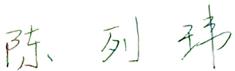 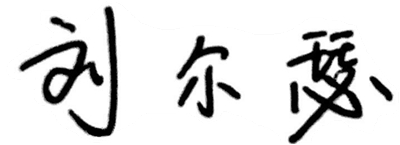 专业毕业要求专业毕业要求专业毕业要求关联L011LO111倾听他人意见、尊重他人观点、分析他人需求。L011LO112应用书面或口头形式，阐释自己的观点，有效沟通。L021LO211能根据需要确定学习目标，并设计学习计划。L021LO212能搜集、获取达到目标所需要的学习资源，实施学习计划、反思学习计划、持续改进，达到学习目标。L031L0311能听懂正常语速下的日语对话，根据语调和重音理解说话者的意图，能听懂语段内容，并提取信息和观点。L031L0312掌握正确的发音，能够使用日语进行交流与表达。L031L0313掌握日语阅读技能，包括细读、泛读、评读等能力，提高分析归纳、推理检验等逻辑思维能力。●L031L0314了解日语写作的基础知识，摆脱汉语的思维方式，用地道的日语进行表情达意，具备必要的应用文写作技能。L031L0315了解并掌握翻译技巧，了解不同文体的语言特点和翻译方法，能使用中日两种语言进行各种翻译活动。●L032L0321了解语言学的一般理论，以及语言学研究的发展与现状。L032L0322透彻分析日语语素、词汇及语法结构，能对语法现象进行分析归纳与总结。●L032L0323了解日本文学史上不同时期的重要作家及其代表作品。L032L0324具备阅读、欣赏、理解日本文学原著的能力，掌握文学批评的基本知识和方法。●L033LO331了解日本文化、社会和风土人情，认识中日文化差异。L033LO332具有跨文化交际能力，掌握有效的认知、调控、交际策略和跨文化理解能力。L034LO341掌握商务相关的基本理论知识，国家对外贸易方针、政策以及具备国际商务实务操作的技能和素质。L034LO342能够使用日语语言处理商务活动中的常规业务，能用中日文双语撰写外贸函电，填写国际贸易的单证，起草外贸合同。L041LO411遵纪守法：遵守校纪校规，具备法律意识。L041LO412诚实守信：为人诚实，信守承诺，尽职尽责。L041LO413爱岗敬业：了解与专业相关的法律法规，充分认识本专业就业岗位在社会经济中的作用和地位，在学习和社会实践中遵守职业规范，具备职业道德操守。L041LO414身心健康，能承受学习和生活中的压力。L051LO511在集体活动中能主动担任自己的角色，与其他成员密切合作，共同完成任务。L051LO512有质疑精神，能有逻辑的分析与批判。●L051LO513能用创新的方法或者多种方法解决复杂问题或真实问题。L051LO514了解行业前沿知识技术。L051LO511在集体活动中能主动担任自己的角色，与其他成员密切合作，共同完成任务。L061LO611能够根据需要进行专业文献检索。L061LO612能够使用适合的工具来搜集信息，并对信息加以分析、鉴别、判断与整合。L061LO613熟练使用计算机，掌握常用办公软件。L071LO711爱党爱国：了解祖国的优秀传统文化和革命历史，构建爱党爱国的理想信念。L071LO712助人为乐：富于爱心，懂得感恩，具备助人为乐的品质。L071LO713奉献社会：具有服务企业、服务社会的意愿和行为能力。L071LO714爱护环境：具有爱护环境的意识和与自然和谐相处的环保理念。L081L0811具备外语表达沟通能力，达到本专业的要求。L081L0812理解其他国家历史文化，有跨文化交流能力。L081L0813有国际竞争与合作意识。序号课程预期学习成果课程目标（细化的预期学习成果）教与学方式评价方式1L0313能够根据课后问题理解本文及拓展阅读的内容，并进行分析归纳、推理。细讲课文的意思及用法，并进行提问，加深学生对课文的理解。课堂实践练习2L0315通过课堂提问翻译和课后中日文交替互译练习，掌握翻译技巧，了解不同文体的语言特点和翻译方法。讲解每个章节的翻译特点，同时进行相应的翻译练习。课堂实践练习3L0322通过对新的日语词汇、语法和句型的学习，解决课后习题及相应日语能力考试的问题。详细解说本课出现的语法及句型，进行相应的练习。课堂实践练习4L0324具备阅读、欣赏、理解日本文学原著的能力，掌握文学批评的基本知识和方法。结合时代背景，讲解分析文章的文学特点。课堂实践练习5LO512通过课堂活动、口头发表等形式，对文章主题进行逻辑分析与批判，培养质疑精神。课堂中穿插团队小组讨论、发表。课堂实践练习序号课时课时内容构成知识能力要求教学重点与难点序号理论实践内容构成知识能力要求教学重点与难点1120（第一课）二つの川のほとりで理解并学会运用「いとしむ」「～の連続」，并能理解惯用语「見る影もない」的适用语境。能够运用日语正确地表达自己的思想、感情。要求学生熟练掌握各个句型的用法和不同的使用场合，并加以运用。正确理解课文内容,阐述自己的观点。2140（第二課）辛夷の花理解并掌握「～からして」「～でもするように」「～はずみに」的用法。要求学生能在不同语境中活学活用单词，背诵随笔中的部分段落，通读全文,理解日本文学作品的叙事模式,正确分析人物的内心世界。322（其中扣除国庆长假三天）0（第三课）ナイン理解并学会运用句型「～とでもいうような」，理解惯用语「膝を勧める」「性根を据える」「気がある」「眉に唾をつける」「ひと肌脱ぐ」「ねんごろになる」「一目おく」所表达的意思。要求学生熟练掌握各个句型的用法和不同的使用场合，并加以运用。正确理解课文内容,阐述自己的观点。4160（第五课）みやこ人と都会人理解并掌握「演出する」「ためを張る」「かくして」「～てはならじ」「～まくる」的用法。要求学生熟练掌握各个句型的用法和不同的使用场合，并加以运用。正确理解课文内容,阐述自己的观点。了解日本近代城市的发展历史。总评构成（1+X）评价方式占比1线上期末考试60%X1线上测试20%X2线上测试20%